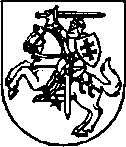 LIETUVOS RESPUBLIKOS SEIMOTEISĖS IR TEISĖTVARKOS KOMITETASGedimino pr. 53,  01109 Vilnius     Tel. (8 5)  239 6796     Faks. (8 5)  239 6469     El. p. teiseskt@lrs.lt________________________________________________________________________________Seimo posėdžių sekretoriatui 			2020-02-       Nr. V-2020-					Į 2020-01-07 Nr. V-2020-43Dėl pasiūlymų Seimo VIII (PAVASARIO) sesijos darbų programaiAtsakydami į 2020 m. sausio 7 d. raštą Nr. V-2020-43 pateikiame informaciją apie įstatymų projektus, kuriuos Teisės ir teisėtvarkos komitetas siūlo įtraukti į 2020 m. Seimo VIII (pavasario) sesijos darbų programą.PRIDEDAMA:1. Teisės ir teisėtvarkos komiteto pasiūlymai (prioritetiniai projektai) 2020 m. Seimo VIII (pavasario) sesijos darbų programai (1 priedas), 1 lapas;2. Prioritetinių teisės aktų projektų, siūlomų priimti 2020 m. Seimo VIII (pavasario) sesijoje apžvalga (2 priedas), 2 lapai;3. Teisės ir teisėtvarkos komiteto pasiūlymai (aktualūs projektai) 2020 m. Seimo VIII (pavasario) sesijos darbų programai (3 priedas), 8 lapai;4. Teisės ir teisėtvarkos komiteto pasiūlymai (kiti projektai) 2020 m. Seimo VIII (pavasario) sesijos darbų programai (3 priedas), 2 lapai.Komiteto pirmininkė					Agnė ŠirinskienėAidena Bacevičienė, tel. (8 5) 239 6795, el. p. aidena.baceviciene@lrs.lt1 priedasTeisės ir teisėtvarkos komiteto pasiūlymai(prioritetiniai projektai)2019 m. Seimo VI (pavasario) sesijos darbų programai2 priedasPRIORITETINIŲ TEISĖS AKTŲ PROJEKTŲ, SIŪLOMŲ PRIIMTI2020 M. SEIMO VIII (PAVASARIO ) SESIJOJE, APŽVALGA1. – 5. Seimo narių teisių, pareigų ir veiklos garantijų įstatymo projektas Nr. XIIIP-957 (toliau – Įstatymo projektas) ir jį lydintieji įstatymų projektai Nr. XIIIP-958-961, kuriais siekiama įgyvendinti Lietuvos Respublikos Konstitucinio Teismo 2004 m. liepos 1 d. nutarimą „Dėl Lietuvos Respublikos Seimo statuto (1998 m. gruodžio 22 d. redakcija) 15 straipsnio 4 dalies atitikties Lietuvos Respublikos Konstitucijai“ ir atskiru įstatymu nustatyti Seimo narių teises, pareigas ir veiklos garantijas. Taip pat šiuo įstatymų projektų paketu įgyvendinamas ir kitas Konstitucinio Teismo 2016 m. spalio 5 d. nutarimas „Dėl Lietuvos Respublikos Seimo statuto 151 straipsnio 1 dalies atitikties Lietuvos Respublikos Konstitucijai“, kuriuo pripažinta, kad Seimo statuto 151 straipsnio 1 dalis tiek, kiek pagal joje nustatytą teisinį reguliavimą Seimo nariui, be svarbios pateisinamos priežasties nuolat nedalyvavusiam Seimo, Seimo komitetų, kitų struktūrinių padalinių, kurių nariu jis paskirtas Seimo statuto nustatyta tvarka, posėdžiuose, to mėnesio atlyginimas negali būti mažinamas daugiau negu vienu trečdaliu, prieštarauja Konstitucijos 60 straipsnio 3 daliai, konstituciniams teisinės valstybės, atsakingo valdymo principams, todėl pateiktas naujas teisinis reguliavimas, atitinkantis Konstitucijos ir iš jos kylančių principų nuostatas. Minėtus įstatymų projektus parengė Seimo valdybos 2017 m. sausio 20 d. sprendimu Nr. SV-S-86 sudaryta darbo grupė. 6. Organizuoto nusikalstamumo užkardymo įstatymo pakeitimo įstatymo projektas parengtas atsižvelgiant į Lietuvos Respublikos Prezidento 2020 m. sausio 31 d. dekrete Nr. 1K-197 „Dėl Lietuvos Respublikos Seimo priimtų Lietuvos Respublikos civilinio turto konfiskavimo įstatymo Nr. XIII-2780, Lietuvos Respublikos civilinio proceso kodekso 1 straipsnio pakeitimo įstatymo Nr. XIII-2781, Lietuvos Respublikos kriminalinės žvalgybos įstatymo Nr. XI-2234 19 straipsnio pakeitimo įstatymo Nr. XIII-2782 grąžinimo Lietuvos Respublikos Seimui pakartotinai svarstyti“ nurodytus argumentus. Lietuvos Respublikos civilinio turto konfiskavimo įstatymo Nr. XIII-2780  2 straipsnio 2 dalies 4 punkte įtvirtinta viena iš sąlygų, kurią turi atitikti asmuo, kad jam būtų galima taikyti civilinio turto konfiskavimą – tas asmuo yra įtrauktas į organizuotų nusikalstamų grupių narių sąrašus, kuriuos identifikuotų Policijos departamentas prie Lietuvos Respublikos vidaus reikalų ministerijos, vadovaudamasis sukauptų duomenų apie asmenų ryšius su organizuotomis nusikalstamomis grupėmis ar jų nariais analitiniu įvertinimu ir policijos generalinio komisaro patvirtinta metodika, taigi, minėtų sąrašų sudarymas būtų reguliuojamas poįstatyminiu teisės aktu. Tačiau Konstitucinis Teismas ne kartą yra konstatavęs, jog viskas, kas susiję su pagrindinėmis žmogaus teisėmis ir laisvėmis, reguliuojama įstatymais. Minėtų sąrašų sudarymo kriterijai turi būti įtvirtinti įstatyme, kad nebūtų sudarytos prielaidos asmenų konstitucinių teisių ribojimui. Siekiant tinkamo teisinio reguliavimo, parengtas ir teikiamas šis įstatymo projektas.7. Atsižvelgiant į Konstitucinio Teismo 2019-04-16 nutarimo Nr. KT12-N4/2019 Dėl Lietuvos Respublikos miškų įstatymo Nr. I-671 2, 4, 5, 6, 7, 8, 13, 18 ir 19 straipsnių pakeitimo įstatymo, Lietuvos Respublikos Seimo statuto 164 straipsnio 1 dalies atitikties Lietuvos Respublikos Konstitucijai, kuriuo buvo nustatyta, kad Lietuvos Respublikos Seimo statuto 164 straipsnio (2016 m. gegužės 3 d. redakcija; TAR, 2016-05-06, Nr. 11395) 1 dalis tiek, kiek pagal joje nustatytą teisinį reguliavimą įstatymų ir kitų Seimo aktų projektai gali būti svarstomi ypatingos skubos tvarka ne tik išskirtiniais konstituciškai pagrįstais atvejais, kai būtina nedelsiant užtikrinti gyvybiškai svarbius visuomenės ir valstybės interesus kilus tokiai grėsmei valstybės ar visuomenės saugumui, kuriai pašalinti būtini itin skubūs įstatymų leidėjo sprendimai, prieštarauja Lietuvos Respublikos Konstitucijos 5 straipsnio 2, 3 dalims, konstituciniams teisinės valstybės, atsakingo valdymo principams.Tačiau nebuvo atkreiptas dėmesys į būtinus atvejus, kurie turi būti priimami ypatingos skubos tvarka – tai dėl Seimo komitetų ir komisijų pirmininkų skyrimo, kai išrenkamas naujas Seimas, todėl šiems atvejams parengtas naujas teisinis reguliavimas ir teikiamas Seimo statuto pakeitimo projektas.3 priedasTeisės ir teisėtvarkos komiteto pasiūlymai(aktualūs projektai)2020 m. Seimo VIII (pavasario) sesijos darbų programai4 priedasTeisės ir teisėtvarkos komiteto pasiūlymai(kiti projektai)2020 m. Seimo VIII (pavasario) sesijos darbų programaiEil. Nr.Projekto Nr.Projekto Nr.Teisės akto projekto pavadinimasTeisės akto projekto pavadinimasTeikiaSvarstymomėnuoXIIIP-957XIIIP-957Seimo narių teisių, pareigų ir veiklos garantijų įstatymo projektas
kartu XIIIP-958- XIIIP-961A. Nekrošius/ Darbo gr.GegužėXIIIP-958XIIIP-958Valstybės politikų ir valstybės pareigūnų darbo apmokėjimo įstatymo Nr. VIII-1904 priedėlio pakeitimo įstatymo projektas
prie XIIIP-957A. Nekrošius/ Darbo gr.GegužėXIIIP-959XIIIP-959Vyriausybės įstatymo Nr. I-464 14 straipsnio pakeitimo įstatymo projektas
prie XIIIP-957A. Nekrošius/ Darbo gr.GegužėXIIIP-960XIIIP-960Seimo statuto „Dėl Lietuvos Respublikos Seimo statuto Nr. I-399 11, 12, 32, 38 straipsnių pakeitimo, trečiojo skirsnio ir 22 straipsnio pripažinimo netekusiais galios ir Statuto papildymo 111, 391 straipsniais“ projektas
prie XIIIP-957A. Nekrošius/ Darbo gr.GegužėXIIIP-961XIIIP-961Seimo statuto „Dėl Lietuvos Respublikos Seimo statuto Nr. XI-453 „Dėl Seimo statuto 153 ir 16 straipsnių pakeitimo“ pripažinimo netekusiu galios“ projektas
prie XIIIP-957A. Nekrošius/ Darbo gr.GegužėNeregistruotasNeregistruotasOrganizuoto nusikalstamumo užkardymo įstatymo pakeitimo įstatymo projektasSeimo nariaiKovasNeregistruotasNeregistruotasSeimo statuto pakeitimo projektasSeimo nariaiKovasEil. Nr.Projekto Nr.Teisės akto projekto pavadinimasTeikiaSvarstymo mėnuoXIIIP-500Seimo statuto „Dėl Lietuvos Respublikos Seimo statuto Nr. I-399 18, 20, 21, 78 straipsnių pakeitimo ir Statuto papildymo 181 straipsniu“ projektasJ. Džiugelis/ 4 SN/ darbo gr.Balandis-gegužėXIIIP-2650Teismo ekspertizės įstatymo Nr. IX-1161 pakeitimo įstatymo projektas
/Vyriausybės nutarimas Nr.991
(nauja redakcija)Vyriausybė/ E.Jankevičius, E.ŠuliokasGegužėXIIIP-2676Civilinio kodekso 2.72 straipsnio pakeitimo įstatymo projektas
/Vyriausybės nutarimas Nr.1000
ypatingos skubos tvarka
kartu XIIIP-2675- XIIIP-2682Vyriausybė/  R.Masiulis, P.MartinkusGegužėbalandisXIIIP-3015Civilinių ginčų taikinamojo tarpininkavimo įstatymo Nr. X-1702 pakeitimo įstatymo Nr. XIII-534 pakeitimo įstatymo projektas
/Vyriausybės nutarimas Nr.1190
nauja redakcija
kartu XIIIP-3016, XIIIP-3017Vyriausybė/ E.Jankevičius, E.ŠuliokasGegužėbalandisXIIIP-3016Administracinių bylų teisenos įstatymo Nr. VIII-1029 20, 28, 36, 40, 44, 51, 56, 59, 67, 79 straipsnių pakeitimo ir Įstatymo papildymo 791, 792 straipsniais įstatymo projektas
/Vyriausybės nutarimas Nr.1190
kartu XIIIP-3015, XIIIP-3017Vyriausybė/ E.Jankevičius, I.GudžiūnaitėGegužėbalandisXIIIP-3017Ikiteisminio administracinių ginčų nagrinėjimo tvarkos įstatymo Nr. VIII-1031 pakeitimo įstatymo projektas
/Vyriausybės nutarimas Nr.1190
nauja redakcija
kartu XIIIP-3015, XIIIP-3016Vyriausybė/ E.Jankevičius, I.GudžiūnaitėGegužėbalandisXIIIP-3250Baudžiamojo kodekso 42 ir 67 straipsnių pakeitimo ir Kodekso papildymo 724 straipsniu įstatymo projektas
/Vyriausybės nutarimas Nr. 164
kartu XIIIP-3251Vyriausybė/ E.Misiūnas, Č.MulmaBalandis - gegužėXIIIP-3251Baudžiamojo proceso kodekso 342 ir 357 straipsnių pakeitimo įstatymo projektas
/Vyriausybės nutarimas Nr. 164
kartu XIIIP-3250Vyriausybė/ E.Misiūnas, Č.MulmaBalandis - gegužėXIIIP-3629Administracinių nusižengimų kodekso 262, 263, 290, 426, 589 ir 604 straipsnių pakeitimo įstatymo projektas
/Vyriausybės nutarimas Nr. 661
skubos tvarka
kartu XIIIP-3627- XIIIP-3632Vyriausybė/
aplinkos ministras, aplinkos viceministrasKovas-balandisXIIIP-3681Administracinių nusižengimų kodekso 5101 ir 589 straipsnių pakeitimo įstatymo projektas
/Vyriausybės nutarimas Nr. 686
kartu XIIIP-3662- XIIIP-3682GegužėXIIIP-3839Gyventojų turto deklaravimo įstatymo Nr. I-1338 10 straipsnio pakeitimo įstatymo projektasSeimo nariaiKovasXIIIP-3867Konstitucijos 74 straipsnio pakeitimo įstatymo projektasV.Pranckietis/ 95 SN KovasXIIIP-3868Bausmių vykdymo kodekso pakeitimo įstatymo projektas
/Vyriausybės nutarimas Nr.952
kartu XIIIP-3869- XIIIP-3872Kovas -balandisXIIIP-3869Bausmių vykdymo kodekso pakeitimo įstatymo Nr. XIII-2264 36, 44, 70, 75 straipsnių pakeitimo, Įstatymo papildymo 701 straipsniu ir 42 straipsnio pripažinimo netekusiu galios įstatymo projektas
/Vyriausybės nutarimas Nr.952
kartu XIIIP-3868- XIIIP-3872Vyriausybė/ E.Jankevičius, E.JurkonisKovas-balandisXIIIP-3870Suėmimo vykdymo įstatymo Nr. I-1175 7, 8, 9, 10, 11, 12, 17, 20, 22, 24, 26, 27, 28, 30, 32, 34, 38, 39, 40 ir 42 straipsnių pakeitimo įstatymo projektas
/Vyriausybės nutarimas Nr.952
kartu XIIIP-3868- XIIIP-3872Vyriausybė/ E.Jankevičius, E.JurkonisKovas-balandisXIIIP-3871Valstybinio socialinio draudimo įstatymo Nr. I-1336 6 straipsnio pakeitimo įstatymo projektas
/Vyriausybės nutarimas Nr.952
kartu XIIIP-3868- XIIIP-3872Vyriausybė/ E.Jankevičius, E.JurkonisKovas-balandisXIIIP-3872Nelaimingų atsitikimų darbe ir profesinių ligų socialinio draudimo įstatymo Nr. VIII-1509 4 ir 11 straipsnių pakeitimo įstatymo projektas
/Vyriausybės nutarimas Nr.952
kartu XIIIP-3868- XIIIP-3871Vyriausybė/ E.Jankevičius, E.JurkonisKovas-balandisXIIIP-3960Įstatymo Nr. I-1706 „Dėl Respublikos Prezidento, Seimo Pirmininko, Ministro Pirmininko ir oficialių svečių apsaugos departamento nuostatų patvirtinimo“ pripažinimo netekusiu galios įstatymo projektasLRVKovasXIIIP-3961Administracinių nusižengimų kodekso 514, 589 ir 597 straipsnių pakeitimo įstatymo projektasLRVKovasXIIIP-3962Biudžeto sandaros įstatymo Nr. I-430 4 straipsnio pakeitimo įstatymo projektasLRVKovasXIIIP-3963Civilinės saugos įstatymo Nr. VIII-971 13 straipsnio pakeitimo įstatymo projektasLRVKovasXIIIP-3964Asmenų delegavimo į tarptautines ir Europos Sąjungos institucijas ar užsienio valstybių institucijas įstatymo Nr. X-1262 priedo pakeitimo įstatymo projektasLRVKovasXIIIP-3965Ginkluotos gynybos ir pasipriešinimo agresijai įstatymo Nr. VIII-1856 2 straipsnio pakeitimo įstatymo projektasLRVKovasXIIIP-3966Ginklų ir šaudmenų kontrolės įstatymo Nr. IX-705 2 straipsnio pakeitimo įstatymo projektasLRVKovasXIIIP-3967Karo padėties įstatymo Nr. VIII-1721 2 ir 21 straipsnių pakeitimo įstatymo projektasLRVKovasXIIIP-3968Karo prievolės įstatymo Nr. I-1593 15 straipsnio pakeitimo įstatymo projektasLRVKovasXIIIP-3969Krašto apsaugos sistemos organizavimo ir karo tarnybos įstatymo Nr. VIII-723 3, 14 ir 18 straipsnių pakeitimo įstatymo projektasLRVKovasXIIIP-3970Kriminalinės žvalgybos įstatymo Nr. XI-2234 2 straipsnio pakeitimo įstatymo projektasLRVKovasXIIIP-3971Nepaprastosios padėties įstatymo Nr. IX-938 22 ir 28 straipsnių pakeitimo įstatymo projektasLRVKovasXIIIP-3972Nacionalinio saugumo pagrindų įstatymo Nr. VIII-49 priedėlio 7, 12, 19 skyrių pakeitimo ir Įstatymo priedėlio papildymo 22(1) skyriumi  įstatymo projektasLRVKovasXIIIP-3973Pareigūnų ir karių valstybinių pensijų įstatymo Nr. I-693 1, 3, 6, 7, 12 ir 16 straipsnių pakeitimo įstatymo projektasLRVKovasXIIIP-3974Poligrafo naudojimo įstatymo Nr. VIII-1906 4 straipsnio pakeitimo  įstatymo projektasLRVKovasXIIIP-3975Prezidento įstatymo Nr. I-56 23 straipsnio pakeitimo įstatymo projektasLRVKovasXIIIP-3976Rinkliavų įstatymo Nr. VIII-1725 11 straipsnio pakeitimo įstatymo projektasLRVKovasXIIIP-3977Sprogmenų apyvartos kontrolės įstatymo Nr. IX-1315 1 straipsnio pakeitimo įstatymo projektasLRVKovasXIIIP-3978Saugaus eismo automobilių keliais įstatymo Nr. VIII-2043 2 ir 19 straipsnių pakeitimo įstatymo projektasLRVKovasXIIIP-3979Specialiųjų žemės naudojimo sąlygų įstatymo Nr. XIII-2166 7 straipsnio, IX skyriaus pavadinimo, IX skyriaus pirmojo skirsnio, 142 straipsnio pakeitimo įstatymo projektasLRVKovasXIIIP-3980Valstybės herbo, kitų herbų ir herbinių ženklų įstatymo Nr. I-130 5 straipsnio pakeitimo įstatymo projektasLRVKovasXIIIP-3981Policijos įstatymo Nr. VIII-2048 6 straipsnio pakeitimo įstatymo projektasLRVKovasXIIIP-3982Vidaus kontrolės ir vidaus audito įstatymo Nr. IX-1253 9 straipsnio pakeitimo įstatymo projektasLRVKovasXIIIP-3983Valstybinio socialinio draudimo įstatymo Nr. I-1336 4 straipsnio pakeitimo įstatymo projektasLRVKovasXIIIP-3984Viešojo saugumo tarnybos įstatymo Nr. X-813 6 straipsnio pakeitimo įstatymo projektasLRVKovasXIIIP-3985Valstybės tarnybos įstatymo Nr. VIII-1316 5 straipsnio pakeitimo įstatymo projektasLRVKovasXIIIP-3986Vidaus tarnybos statuto 4, 25, 36, 53 ir 69 straipsnių ir priedo pakeitimo įstatymo projektasLRVKovasXIIIP-4059Administracinių bylų teisenos įstatymo Nr. VIII-1029 23, 24, 25, 33, 52, 67, 70, 72, 74, 75, 76, 95, 99, 109, 112, 123, 124, 126, 1312,  1314 , 1315 , 1316, 133, 134, 135, 139, 141, 150, 158, 160 ir 161 straipsnių pakeitimo įstatymo projektas 
/Vyriausybės nutarimas Nr.1043
kartu XIIIP-4060- XIIIP-4077Vyriausybė/ J.Narkevič, G.MažeikaGegužėXIIIP-4060Baudžiamojo proceso kodekso 81, 51, 101, 148, 179, 182, 214, 218, 220, 236, 286, 308, 310, 317, 319, 323, 324, 375, 385, 422 ir 4301 straipsnių pakeitimo įstatymo projektas 
/Vyriausybės nutarimas Nr.1043
kartu XIIIP-4059- XIIIP-4077Vyriausybė/ J.Narkevič, G.MažeikaGegužėXIIIP-4061Teismų įstatymo Nr. I-480 371 straipsnio pakeitimo įstatymo projektas 
/Vyriausybės nutarimas Nr.1043
kartu XIIIP-4059- XIIIP-4077Vyriausybė/ J.Narkevič, G.MažeikaGegužėXIIIP-4062Ikiteisminio administracinių ginčų nagrinėjimo tvarkos įstatymo Nr. VIII-1031 7, 9, 11 ir 18 straipsnių pakeitimo ir Įstatymo papildymo 61 straipsniu įstatymo projektas 
/Vyriausybės nutarimas Nr.1043
kartu XIIIP-4059- XIIIP-4077Vyriausybė/ J.Narkevič, G.MažeikaGegužėXIIIP-4063Civilinio proceso kodekso 111, 117, 121, 123, 124, 1751, 604, 605, 6241, 631, 640, 644, 646, 648, 657 ir  679 straipsnių pakeitimo įstatymo projektas 
/Vyriausybės nutarimas Nr.1043
kartu XIIIP-4059- XIIIP-4077Vyriausybė/ J.Narkevič, G.MažeikaGegužėXIIIP-4064Administracinių nusižengimų kodekso 573, 574, 577, 579, 585, 609, 616, 620, 622, 624, 637, 646 ir 647 straipsnių pakeitimo įstatymo projektas 
/Vyriausybės nutarimas Nr.1043
kartu XIIIP-4059- XIIIP-4077Vyriausybė/ J.Narkevič, G.MažeikaGegužėXIIIP-4066Gyvenamosios vietos deklaravimo įstatymo Nr. VIII-840 7 straipsnio pakeitimo įstatymo projektas 
/Vyriausybės nutarimas Nr.1043
kartu XIIIP-4059- XIIIP-4077Vyriausybė/ J.Narkevič, G.MažeikaGegužėXIIIP-4067Gyventojų registro įstatymo Nr. I-2237 9 straipsnio pakeitimo įstatymo projektas 
/Vyriausybės nutarimas Nr.1043
kartu XIIIP-4059- XIIIP-4077Vyriausybė/ J.Narkevič, G.MažeikaGegužėXIIIP-4068Civilinio kodekso 1.73, 1.122, 2.44, 2.49, 2.54, 2.66, 6.166, 6.192,  6.2287, 6.22814, 6.901, 6.991 ir 6.993 straipsnių pakeitimo įstatymo projektas 
/Vyriausybės nutarimas Nr.1043
kartu XIIIP-4059- XIIIP-4077Vyriausybė/ J.Narkevič, G.MažeikaGegužėXIIIP-4070Antstolių įstatymo Nr. IX-876 431 straipsnio pakeitimo įstatymo projektas 
/Vyriausybės nutarimas Nr.1043
kartu XIIIP-4059- XIIIP-4077Vyriausybė/ J.Narkevič, G.MažeikaGegužėXIIIP-4071Notariato įstatymo Nr. I-2882 papildymo 341 straipsniu įstatymo projektas 
/Vyriausybės nutarimas Nr.1043
kartu XIIIP-4059- XIIIP-4077Vyriausybė/ J.Narkevič, G.MažeikaGegužėXIIIP-4072Prokuratūros įstatymo Nr. I-599 papildymo 41 straipsniu įstatymo projektas 
/Vyriausybės nutarimas Nr.1043
kartu XIIIP-4059- XIIIP-4077Vyriausybė/ J.Narkevič, G.MažeikaGegužėXIIIP-4077Konstitucinio Teismo įstatymo Nr.  I-67 42, 65, 66, 67 ir 671 straipsnių pakeitimo ir Įstatymo papildymo 411 straipsniu įstatymo projektas 
/Vyriausybės nutarimas Nr.1043
kartu XIIIP-4059- XIIIP-4076Vyriausybė/ J.Narkevič, G.MažeikaGegužėXIIIP-4135Advokatūros įstatymo Nr. IX-2066 12, 16, 22, 23, 24, 35, 36, 44, 52, 53, 54, 55, 56, 60, 61, 64 ir 67 straipsnių pakeitimo įstatymo projektasLRVKovasXIIIP-4136Notariato įstatymo Nr. I-2882 3, 6, 9, 10(1), 22, 34, 40 ir 42 straipsnių pakeitimo, Įstatymo papildymo nauju 10(2) straipsniu ir 10(2) straipsnio pernumeravimo bei pakeitimo įstatymo projektasLRVKovasXIIIP-4137Antstolių įstatymo Nr. IX-876 5, 8, 12, 13, 14, 15, 27, 28, 30, 34, 35, 36 ir 49 straipsnių pakeitimo įstatymo projektasLRVKovasXIIIP-4167Vadovybės apsaugos įstatymo Nr. IX-1183 pakeitimo įstatymo projektas (nauja redakcija)A.ŠirinskienėKovasXIIIP-4262 ESBaudžiamojo proceso kodekso 8, 28, 38 ir 82 straipsnių pakeitimo įstatymo projektas
/Vyriausybės nutarimas Nr.1179
+ atitikties lentelė
kartu XIIIP-4263Vyriausybė/ E.Jankevičius, E.JurkonisKovas-balandisXIIIP-4263 ESBaudžiamojo proceso ir kriminalinės žvalgybos dalyvių, teisingumo ir teisėsaugos institucijų pareigūnų apsaugos nuo nusikalstamo poveikio
įstatymo Nr. I-1202 4 straipsnio pakeitimo įstatymo projektas
/Vyriausybės nutarimas Nr.1179
+ atitikties lentelė
kartu XIIIP-4262Vyriausybė/ E.Jankevičius, E.JurkonisKovas-balandisXIIIP-4278Saugaus eismo automobilių keliais įstatymo Nr. VIII-2043 1, 20 ir 27 straipsnių pakeitimo įstatymo projektas Vyriausybė/ R.Tamašunienė, Č.MulmaGegužėXIIIP-4279Administracinių nusižengimų kodekso 589 ir 611 straipsnių pakeitimo įstatymo projektasVyriausybė/ R.Tamašunienė, Č.MulmaGegužėNeregistr.Administracinių nusižengimų kodekso papildymo 471 straipsniu ir 589 straipsnio pakeitimo įstatymo Nr. XIII-2476 2 straipsnio pakeitimo įstatymo projektasA.ŠirinskienėKovasEil. Nr.Projekto Nr.Teisės akto projekto pavadinimasTeikiaSvarstymo mėnuoXIIIP-261Suėmimo vykdymo įstatymo Nr. I-1175 2, 7, 8 ir 12 straipsnių pakeitimo įstatymo projektasV. Gailius/ 3 SNKovas-balandisXIIIP-940Seimo statuto „Dėl Lietuvos Respublikos Seimo statuto Nr. I-399 24, 27, 29, 44, 46, 71 ir 801 straipsnių pakeitimo“ projektasV.Bakas/ 11 SNBalandis-gegužėXIIIP-2184Administracinių bylų teisenos įstatymo Nr. VIII-1029 112 straipsnio pakeitimo įstatymo projektasprie XIIIP-2183I. Šimonytė /ADK/priedas-29 SNGegužėXIIIP-2185Administracinių nusižengimų kodekso 510 straipsnio pripažinimo netekusiu galios ir 589 straipsnio pakeitimo įstatymo projektasprie XIIIP-2183I. Šimonytė /ADK/priedas-29 SNGegužėXIIIP-2188Kriminalinės žvalgybos įstatymo Nr. XI-2234 20 straipsnio pakeitimo įstatymo projektasprie XIIIP-2183I. Šimonytė /ADK/priedas-29 SNGegužėXIIIP-2189Seimo statuto „Dėl Lietuvos Respublikos Seimo statuto Nr. I-399 59, 59(1), 172 ir 173 straipsnių pakeitimo" projektasI. Šimonytė /ADK/priedas-29 SNGegužėXIIIP-2435Seimo statuto „Dėl Lietuvos Respublikos Seimo statuto Nr. I-399 13 straipsnio pakeitimo“ projektasG.Kindurys, V.Rastenis
/priedas-29 SNBalandis-gegužėXIIIP-2816Konstitucijos 44 straipsnio pakeitimo įstatymo projektasR.Karbauskis/ 54 SNBirželisXIIIP-3273Konstitucijos 48 ir 109 straipsnių pakeitimo įstatymo projektasG.Kirkilas/ 47 SNBalandis - gegužėXIIIP-3516Administracinių nusižengimų kodekso 241, 256, 258, 262, 263, 264, 267, 265, 268, 269 straipsnių ir 111 straipsnio pripažinimo netekusiu galios įstatymo projektas+ atitikties lentelėkartu XIIIP-3517K.Mažeika/ 5 SN/priedas-29 SNKovas -BalandisXIIIP-4055Administracinių nusižengimų kodekso 589 straipsnio pakeitimo ir Kodekso papildymo 3621 straipsniu įstatymo projektas
/Vyriausybės nutarimas Nr.1036
+ antikorupcinio vertinimo pažyma
kartu XIIIP-4053- XIIIP-4056Vyriausybė/ L.Kukuraitis, E.RadišauskienėGegužė 